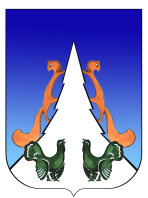 Ханты-Мансийский автономный округ – ЮграСоветский район Главагородского поселения Агириш628245, Ханты-Мансийский автономный округ-Югра, 	                  	телефон:(34675) 41233Тюменской области, Советский районп. Агириш	 				                      	               факс:(34675) 41233ул. Винницкая 16							эл.адрес: agirish@sovrnhmao.r	                         ПОСТАНОВЛЕНИЕ«17» января 2024 г. 		             	                                                             № 1О признании утратившим силу постановления главы городского поселения Агириш № 25 от 01.09.2008В соответствии с Федеральным законом от 06.10.2003 № 131-ФЗ «Об общих принципах организации местного самоуправления в Российской Федерации», Уставом городского поселения Агириш:     1. Признать утратившим силу:- постановление главы городского поселения Агириш от 01.09.2008 № 25 «Об утверждении Положения о предельных нормах возмещения расходов, связанных со служебными командировками, работникам организаций, финансируемых за счет средств бюджета городского поселения Агириш».7. Опубликовать настоящее постановление в бюллетене «Вестник городского поселения Агириш» и разместить на официальном сайте городского поселения Агириш.8.  Настоящее постановление вступает в силу после его подписания.И.о.главы городского поселения Агириш                                                   Н.А.Волкова